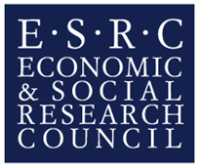 ESRC Postdoctoral Fellowships (PDF)Application formIt is mandatory to answer all sections below. Applicant Postdoctoral FellowshipFellowships should last for 12 months full-time, or up to two years part-time. The start date is 1st October 2018* List of ESRC accredited LSE departments, pathways and programmes is available at: https://info.lse.ac.uk/current-students/phd-academy/esrc-doctoral-training-partnershipEligibilityDate of PhD submission Employment since viva pass date and application deadline  (23rd March 2018)Objectives 								List the main objectives of the fellowship (up to 4000 characters)Please specify concisely the aims and objectives that should be achieved by the end of the fellowship. These could include, but are not limited to:Produce publications in order to help establish track recordEngage with a range of different audiences to communicate their research findingsBuild networks to develop impact opportunities and inform and support the further developmentCollaborate with users through an internship or placement to help develop their professional and transferrable skills and understanding of users’ organisationsFurther training to improve their research and related skillsDeveloping funding proposalsCarry out further limited research (up to 25%) based on their PhDTeaching, if in alignment with the wider purposes of the fellowshipInternships or placements, providing they are an integral part of the fellowshipResearch visits to internationally leading research organisations – either in the UK or abroad – for the purposes of research collaboration, training, and/or access to data or other resources not available at the applicant’s host organisation.Summary (mandatory)Describe the proposed research in simple terms in a way that could be publicised to a general audience (up to 4000 characters).Applicants should summarise the aims of the fellowship. It should be written in a style that is accessible to a variety of readers, including the general public. In the event of a successful award, the ESRC may publicise the summary to a general audience. Beneficiaries (mandatory) Describe who will benefit from the research (up to 4000 characters).Applicants should list those who are likely to be interested in or benefit from the proposed programme of work, and wherever possible this should consist of a wider group than that of the applicant's immediate professional circle. If not applicable please state this.Impact plan and user engagement (mandatory)Describe plans to engage with potential users of the research, to communicate the results of the research to such users, and the potential value of the research to users outside the research community (up to 4000 characters).We strongly emphasise the importance of effective communication of impacts from ESRC-supported awards. This section should describe the impacts an applicant’s research has had or that they expect it to have on user communities.Ethical information (mandatory)This section should comply with the requirements of the Framework for Research Ethics: www.esrc.ac.uk/funding/guidance-for-applicants/research-ethics/ Has consideration been given to any ethical matters raised by this proposal? Please explain what, if any, ethical issues you believe are relevant to the proposed research project, and which ethical approvals have been obtained, or will be sought if the project is funded? If you believe that an ethics review is not necessary, please explain your view (up to 4000 characters)The following attachments are mandatory and must be included in addition to this ESRC Postdoctoral Fellowships Application Form in order to be considered:LSE Application FormCase for support (maximum six sides of A4)Summary CV (maximum two sides of A4)A list of publicationsA referee StatementIf you are intending to visit an overseas institution within the period of the fellowship, a letter of support from the institution must be provided.Please refer to the call specification for more details on what is required within each of these attachments. Applicants who are successful in getting past our initial filter stage will be asked to provide:An ESRC PDF summary of resources required.Host Departments will be asked to provide the following for applicants who are successful in getting past our initial filter stage:A Head of Department statement of supportMentor statement and CV.NameOrganisation where studied for PhDDivision or Department where studied PhDOrganisation where the Fellowship will be heldThe London School of Economics and Political Science Proposed host department (must be one of the LSE 18 ESRC accredited departments *Name the ESRC pathway in which PDF will be embedded*Have you identified a mentor? If yes, please name.Yes / NoHave you applied to any other DTPs in this Scheme?  If yes, please listYes / No Duration of the grant (months)Project title (mandatory) [up to 150 characters]Date of vivaResult of Viva (please delete as necessary)Passed without amendmentPassed with minor correctionsHave you completed your minor corrections (if appropriate)Yes / NoHas your PhD been awarded (please delete as necessary)Yes / No Expected or actual PhD Submission DateAre you an established permanent member of staff in an academic position with a research component?Yes / NoHave you been employed on a fixed term contract?Yes / NoDo you have more than 12 months active post doctoral experience from the viva pass date to the application deadline (23rd March 2018)?Yes / NoIf yes to the above question, how long was this and what was the reason for the career breakYes / No / not applicable